Instructions for collecting and return “What Does It Mean To Be Human?” Traveling Exhibit Post-it notes:Place collected Post-It notes on sheets of 8.5” x 11” paper marked with the name and location of the library at the top or bottom edge of the paper.   Please place the post–it on the page for portrait orientation and only on one side of the page.  See examples below.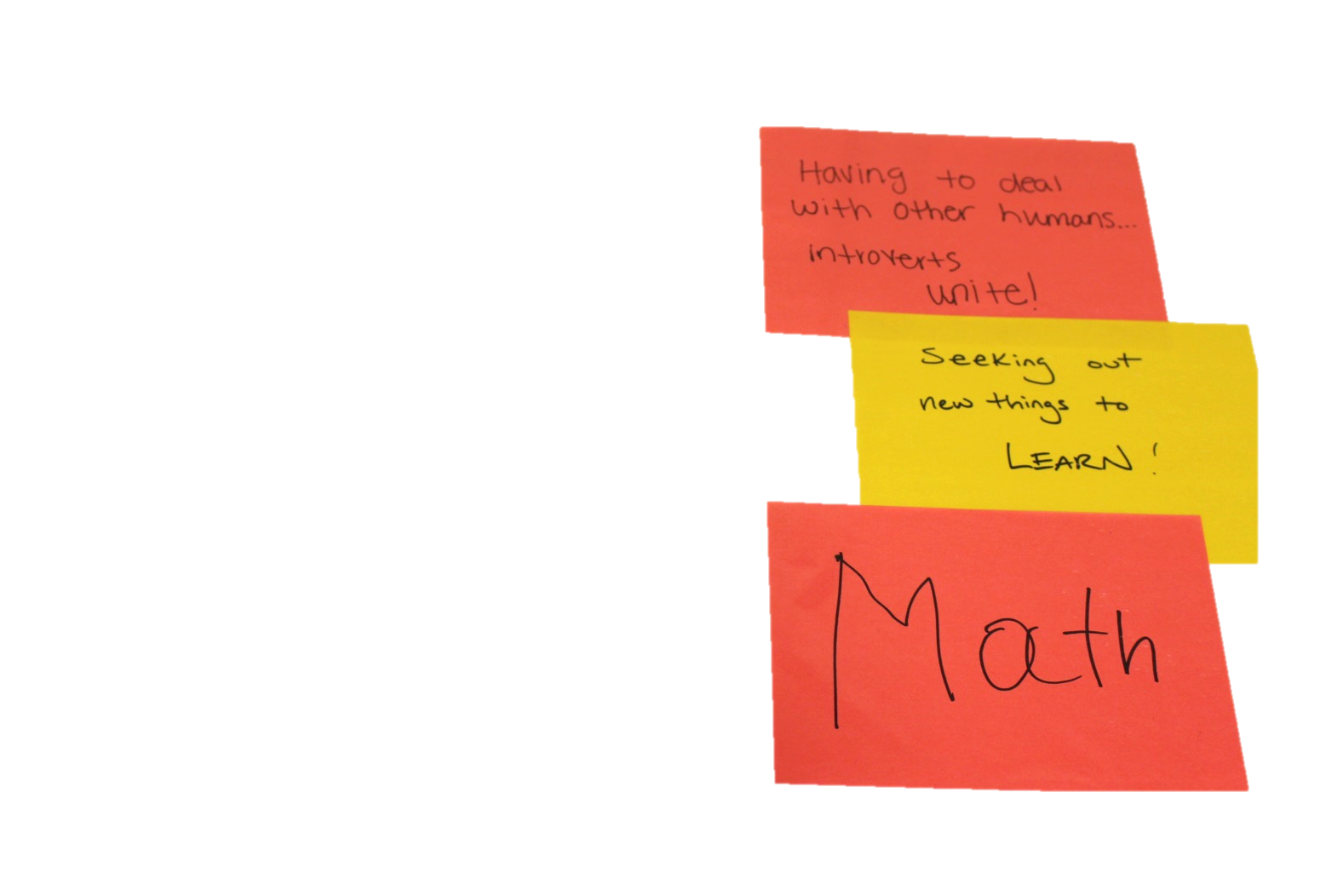 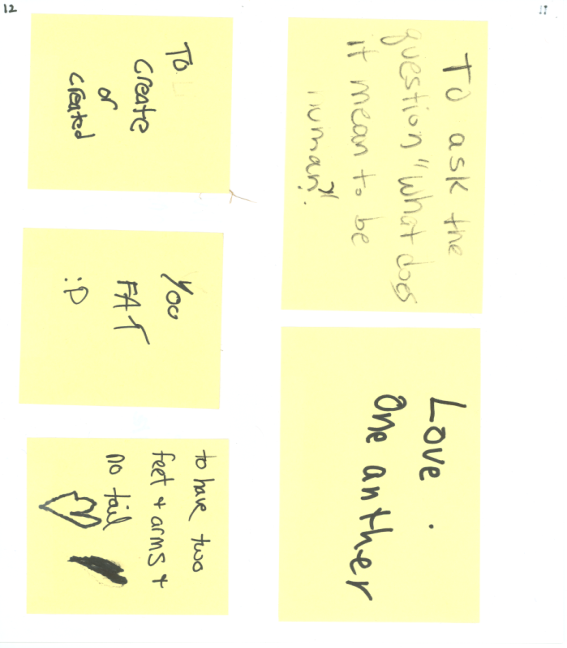 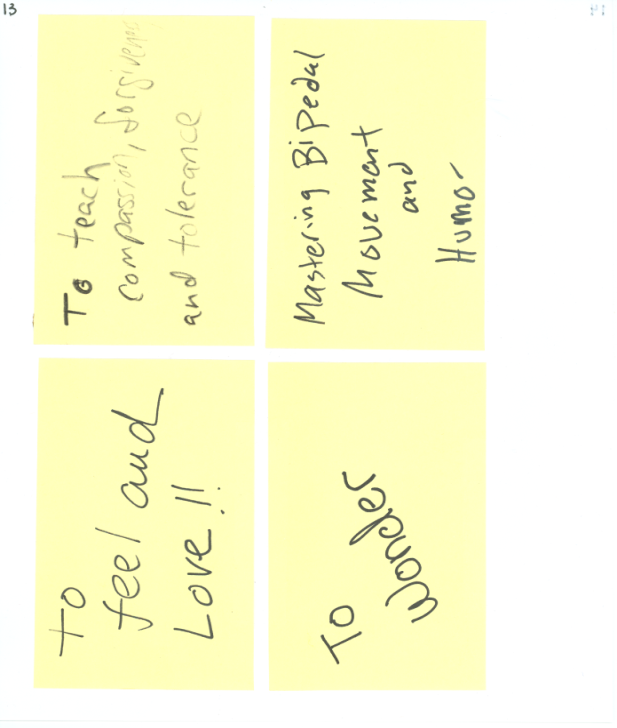 Mail pages to:   Attn:  Jennifer ClarkHuman Origins ProgramMS 112, Dept. of Anthropology10th and Constitution Ave., NWNational Museum of Natural HistorySmithsonian InstitutionWashington DC 20560